Протоколыродительскихсобраний2016-1017 учебный годГруппа №10Воспитатели:Шерстнева Г.В,Фролова И.В.г. НовосибирскПРОТОКОЛ От  29.09.2016                                                                                         № 1                                                        Председатель: Манина Елена Петровна.                                                        Секретарь:  Ботова Ирина Николаевна.                                                        Присутствовали: 16 ч.                                                                     (см. регистрационный лист)                                                       Отсутствовали: 14 ч. (по причине: были на работе)                                                       Место проведения: группа № 10                                                       Длительность: 1 час Родительское собрание во второй младшей группе  № 10«Начало учебного года» (организационное)  Повестка дня1. Выборы родительского комитета.2. Готовность ребенка к посещению ДОУ, адаптация.3. Цели и задачи работы ДОУ на 2016-2017 учебный год.4.Знакомство родителей с режимом дня, с расписанием основной образовательной деятельности на 2016-2017 учебный год, возрастными особенностями развития детей в соответствии с ФГОС ДО.5. Беседа с родителями на тему :  «Воспитываем грамотного пешехода».6. Разное. 1. Приветствие. (5 мин.)      Выборы родительского комитета.Выступающий – воспитатель Шерстнева Г.В.. Уважаемые родители, давайте познакомимся. Здравствуйте, меня зовут ..., я воспитатель ваших детей.Поздравление с началом нового учебного года.Каждому родителю предлагается  представиться, рассказав, чья она мама, чей папа.В  нашу группу будут ходить 19 мальчиков и 11 девочек.Сегодня мы с вами поговорим о наших детях, их развитии и о том, чем они будут занимать в детском саду.Но сначала предлагаю выбрать родительский комитет, который будет непосредственно помогать и воспитателям и родителям в нашей совместной работе.Единогласно выбраны -Председатель РК – Глазырина Е.М.Члены РК –Воеводина Е.Ю.                    Капранова А.А.                    Дерепаско Ю.Е.                 2.  Готовность ребенка к посещению ДОУ, адаптация.Выступающий – воспитатель Шерстнева Г.В.«Как готовить ребенка к поступлению в детский сад"Убедитесь в том, что детский сад необходим для вашей семьи именно в ближайшее время, поскольку колебания родителей передаются детям.Необходимо приблизить режим дня в домашних условиях к режиму дошкольного учреждения, формировать у ребенка привычку вовремя ложиться спать и вовремя вставать, принимать пищу и бодрствовать по часам. Планомерно, постепенно подводите ребенка к четкому его выполнению. Организм ребенка раннего возраста достаточно пластичен, поэтому перестройка ритмов сна и бодрствования происходит в течение недели. Чтобы ребенку было легче просыпаться по утрам, включите бодрую музыку или приходите будить его вместе с любимой игрушкой.Если ребенок засыпает только с помощью взрослого, попытайтесь изменить данную привычку и предоставить ему возможность уснуть самостоятельно. Ломка сложившихся стереотипов при укладывании спать приводит адаптирующегося ребенка к негативным реакциям. Поэтому лучше это сделать в домашних условиях, не торопясь, постепенно, оберегая нервную систему малыша от переутомления.Пребывание ребенка в дошкольном учреждении предполагает четырехразовое питание, что обеспечивает нормальную жизнедеятельность и работоспособность детского организма. Однако не все дети хорошо едят в детском саду. Это связано, прежде всего, с изменением рациона детского питания. Поэтому следует пересмотреть меню, приучать детей есть разнообразные блюда, ежедневно употребляя супы, каши.Необходимо обратить особое внимание на формирование у детей навыков самостоятельности. Ребенок, умеющий самостоятельно есть, раздеваться и одеваться (кроме застегивания пуговиц и завязывания шнурков), не будет чувствовать себя беспомощным, зависимым от взрослого, что положительно скажется на его самочувствии. Умение самостоятельно занять себя игрушкой поможет ребенку отвлечься от переживаний, на какое-то время сгладить остроту отрицательных эмоций.Отправлять ребенка в детский сад необходимо только при условии, что он здоров. Частые ОРВИ, острые инфекционные, хронические, соматические, врожденные заболевания относятся к анамнестическим факторам риска, осложняющим адаптацию ребенка к ДОУ. Если ваш ребенок подвержен чему-либо, то необходимо заранее проконсультироваться у участкового врача и как можно раньше провести оздоровительные или корригирующие мероприятия, которые назначил врач.Готовьте ребенка к общению с другими детьми и взрослыми. Посещайте детские парки, площадки, берите с собой в гости. Наблюдайте, как он себя ведет: легко находит общий язык с окружающими, хочет общаться или, наоборот, замкнут, застенчив, робок, конфликтен в общении. Учите ребенка общению с окружающими людьми: как подойти, познакомиться с детьми, предложить свои игрушки, спросить что-либо, поблагодарить, попросить и т.д., что при этом надо сказать. Называйте других детей в присутствии ребенка по именам. Спрашивайте его дома о знакомых детях: Диме, Анжеле, Саше, Оле и т.д. Поощряйте обращение ребенка к другим людям за помощью и поддержкой, а также любой другой вид общения с окружающими в вашем присутствии.Готовьте ребенка к временной разлуке с близкими людьми, внушайте ему, что он уже большой и должен обязательно ходить в детский сад, — все дети ходят, что в детском саду очень хорошо, интересно. Расскажите ребенку, что такое детский сад, зачем туда ходят дети, что они делают, чему учатся.Заранее познакомьте ребенка с воспитателями и детьми группы. Не отдавайте ребенка в детский сад в период «кризиса трех лет».Если родителям удается приблизить домашний режим к режиму дошкольного учреждения, сформировать у ребенка навыки самообслуживания, умение общаться со сверстниками, занять себя, то адаптационный процесс будет для него менее болезненным.Полезные советы родителям в период адаптации ребенка к ДОУ• В присутствии ребенка избегайте критических замечаний в адрес детскогосада и его сотрудников.• Старайтесь не нервничать, не доказывать свою тревогу накануне егопоступления в ДОУ.• В выходные дни резко не меняйте режим дня ребенка.• Постоянно обращайте внимание на отклонения в поведении и здоровьемалыша.• Не отучайте ребенка от вредных привычек в адаптационный период.• Создайте спокойную, бесконфликтную обстановку в семье.• На время прекратите посещение с ребенком многолюдных мест, сократитепросмотр телевизионных передач, старайтесь щадить его ослабленную нервную систему.• Одевайте ребенка в детский сад в соответствии с температурой воздуха в группе. Обращайте внимание на аккуратность и опрятность его внешнего вида.• Эмоционально поддерживайте малыша: чаще обнимайте, поглаживайте, называйте ласковыми именами.• Будьте терпимее к его капризам. При явно выраженных невротических реакциях оставьте дома.• Выполняйте предписания врача, советы и рекомендации педагога.• Не наказывайте, «не пугайте» детским садом, забирайте домой вовремя.• Когда ребенок привыкнет к новым условиям, не принимайте его слез при расставании всерьез - это может быть вызвано просто плохим настроением. 3. Цель и задачи работы ДОУ.Выступающий – воспитатель Шерстнева Г.В.ЦЕЛЬ РАБОТЫ: построение работы ДОУ в соответствии с ФГОС, создание благоприятных условий для полноценного проживания ребенком дошкольного детства, формирования основ базовой культуры личности,всестороннее развитие психических и физических качеств в соответствии с возрастными и индивидуальными особенностями, подготовка ребенка кжизни в современном обществе.ОСНОВНЫЕ ЗАДАЧИ РАБОТЫ НАГОД:1.Проектирование образовательного пространства ДО в условияхФГОС ДО:использование активных форм методической работы: сетевоевзаимодействие, мастер-классы, обучающие семинары, открытиепросмотры.участие педагогов в конкурсах профессионального мастерства;повышение квалификации на курсах, прохождение процедурыаттестации.2.Речевое развитие дошкольников, через разнообразие видов деятельности,как приоритетная задача ФГОС ДО.Педагогические условия, формы, методы и приёмы развития речи детей дошкольного возраста.3.Формирование экологической культуры дошкольников через внедрение в практику ДОУ системно-деятельностного подхода к организации работы по экологическому образованию воспитанников:повышение уровня профессиональной компетентности педагогов ввопросах использования системно-деятельностного подхода к организации работы по экологическому образованию воспитанников;создание в ДОУ условий, отвечающих критериям системно-деятельностного подхода и способствующих формированию экологической культуры дошкольников. 4. педагогический всеобуч.Выступающий – воспитатель Фролова И.В.Режим дня и сетка ООД  -  Расположены на стенде в приемной.Рекомендации родителям пo воспитанию детей-  Поверьте в уникальность своего ребенка, в то, что Ваш ребенок единственный в своем роде, не похож ни на одного соседского ребенка и не является точной копией вас самих. Поэтому не следует требовать от ребенка реализации заданной Вами жизненной программы и достижения поставленных Вами целей. Предоставьте ему право прожить жизнь самому. Позвольте ребенку быть самим собой, со своими недостатками, слабостями и достоинствами. Принимайте его таким, какой он есть. Опирайтесь на сильные стороны ребенка.- Не стесняйтесь демонстрировать ему свою любовь, дайте ему понять, что будете любить его всегда и при любых обстоятельствах.- Не бойтесь залюбить ребенка, берите его на колени, смотрите ему в глаза, обнимайте и целуйте его тогда, когда ему это хочется. В качестве поощрения чаще используйте ласку.- Постараетесь, чтобы ваша любовь не обернулась вседозволенностью и безнадзорностью. Установите четкие рамки и запреты /желательно, чтобы их было немного/. Строго придерживайтесь установленных запретов и разрешений.- Не спешите прибегать к наказаниям. Постарайтесь воздействовать на ребенка просьбами. В случае неповиновения родителям нужно убедиться, что просьба соответствует возрасту и возможностям ребенка.-  Если ребенок демонстрирует открыто неповиновение, родитель может подумать о наказании. Наказание должно соответствовать проступку, ребенок должен четко понимать за что наказан.-  Не забываете, что ключ к сердцу ребенка лежит через игру. Именно в игре можете передать те навыки и знания, понятия о жизненных ценностях, лучше понять друг друга.- Чаще разговариваете с ребенком, объясняете ему суть запретов и ограничений. Помогите ребенку вербально выражать свои чувства и переживания, научиться понимать свое поведение и поведение других людей.- Психическое здоровье ваших детей в ваших руках. Чаще полагайтесь на свою любовь и интуицию.- Диалогу с обществом ребенок учится у нас, взрослых. Мы его мера, его масштаб, его критерии оценки других, отношения к другим и к себе. Первый шаг в мире взрослых и сверстников он начинает с того, что оглядывается на нас и судит этот мир по законам, преподанным ему нами.- Очень важно осознать, что стиль отношения взрослых к ребенку влияет не только на детское поведение, но и на психическое здоровье детей; так неуверенность ребенка в положительном отношении к себе взрослого или, наоборот, уверенность в негативной оценке его как личности провоцирует подавленную агрессивность.Нам, взрослым, необходимо помнить, что под влиянием опыта общения с нами, у ребенка не только формируются оценки себя и других, но и зарождается очень важная особенность - сочувствовать другим людям, переживать чужие горести и радости как собственные. В общении со взрослыми и сверстниками он впервые осознает, что нужно учитывать не только свою, но и чужую точку зрения. Педагогическая авторитарность в неформальном общении с детый порождает у них дефицит самостоятельности, неумение выразить и отстоять свое мнение. Общаясь с ребенком, очень важно отрешиться от позиции, что наше слово – истина, ибо процесс общения требует понимания другого и отождествления себя с другими.    «Ожидания родителей» (5-7 мин.) – анкета 1Воспитатель: Каждый из вас приведя ребенка в детский сад надеется, что его ребенок скоро вырастет и многому научится. Мы   заполнили анкеты, …………….:Родителям предлагается на маленьких листочках написать 1 Имя и фамилия ребенка2 Я мама/папа ...3 Сейчас моему ребенку ... год ... месяцев4 Что меня радует в моём ребенке5 Что меня огорчает в моём ребенке6 любимая игрушка моего ребенка  7 любимое занятие (например, слушать сказки)8 любимая книжка9 любимое животное10 любимый праздник11 любимое развлечение 12 что ребенок не любит делать13 за год мой малыш научится... 14 Что я жду от воспитателей за этот год:.... 15 мое настроение                                                    по 10 б. шкале16 мое самочувствие17 мое желание взаимодействоватьАнкета2 для родителей, воспитывающих детей раннего возраста.Уважаемые родители! Перед вами вопросы, которые помогут в работе с вами и вашим малышом. Старайтесь отвечать точно и правдиво. На каждый вопрос Вы должны дать ответ в баллах: 0- не проявляется никогда, 1-иногда встречается, 2- постоянно проявляется. Благодарим за сотрудничество!Ф.И.О. ребенка__________________________Возраст______________________Ф.И.О. родителя, заполняющего анкету______________________________________ После заполнения листы собираем. 5.Беседа с родителями на тему :  «Воспитываем грамотного пешехода».Выступающий – воспитатель Фролова И.В.6. Разное.  Выступающие – воспитатели Шерстнева Г.В. и  Фролова И.В.Обсудить текущие вопросы. Этапы взросления: от 3 до 4 лет.С наступлением третьего дня рождения вашего ребенка начинается волшебный период, когда в мире малыша будет доминировать фантазия и бурное воображение. На протяжении ближайших нескольких лет своей жизни ваш ребенок заметно повзрослеет.Вот некоторые навыки и знания, которыми должен владеть ваш ребенок в возрасте 3 – 4 лет.Навыки движения. - уметь подпрыгивать и стоять на одной ноге до пяти секунд, - подниматься и спускаться по лестнице без помощи взрослого, - ударять по мячу, чтобы он катился вперед, - во время игры в мяч, ловить отбитый мяч чаще, чем пропускать, - уверенно ходить вперед и задом наперед.Умение владеть своими руками. - уметь рисовать квадрат и круг, - уметь рисовать человека с тремя или четырьмя частями тела, - уметь пользоваться ножницами, - начинать копировать написание больших букв.Язык и речь. - понимать и различать понятия «то же самое» и «другое», - освоить несколько основных правил грамматики, - уметь составлять и проговаривать предложения состоящие из пяти, шести слов, - говорить достаточно разборчиво, чтобы окружающие могли его понять, - уметь рассказывать истории.Когнитивное развитие. - различать некоторые цвета, - понимать принципы математического счёта и знать несколько цифр, - понемногу начинать понимать и чувствовать время, - воспроизводить части рассказаных или прочитанных ему историй, - использовать фантазию во время игр.Социальные и эмоциональные навыки. - стремиться получить новые впечатления, - объеденяться для игр с другими детьми, - уметь одеваться и снимать одежду, - вступать в переговоры, для разрешения конфликта, - вести себя более независимо, - видеть во всяких незнакомых ему изображениях причудливых созданий, - воспринимать себя как личность, состоящую из тела, ума и чувств, - часто не отличать фантазию от реальности.Здоровое развитие ребенка.Каждый ребенок развивается по разному, поэтому трудно выделить признаки здорового развития для всех детей. Есть несколько обобщённых признаков, которые дадут вам общее представление о том, какие изменения должны происходить с вашим ребенком в период взросления. Не стоит пугаться, если развитие вашего ребенка происходит несколько иначе. Однако, вам стоит проконсультироваться с педиатром, если ваш ребенок демонстрирует отставание по какому нибудь из признаков, характерных для его возрастного диапазона.Что касается навыков самообслуживания, к трем годам ребенок должен уметь:·  есть самостоятельно, соблюдая при этом гигиенические навыки и правила поведения;·  одеваться самостоятельно: справляться с молнией, застегивать крупные пуговицы, надевать обувь, хоть иногда не на ту ногу;·  знать последовательность раздевания и складывания одежды;·  замечать, что у него запачкана одежда, оторвана пуговица, развязался шнурок, и уметь попросить взрослых о помощи.Сфера общения характеризуется следующим:·  ребенок начинает ощущать необходимость партнеров и приятелей для совместных игр;·  появляется способность играть не рядом, а вместе с другими детьми, воспринимать некоторые правила и подчиняться им;·  ребенок называет других по имени;·  ребенок понимает опасность и стремится избежать опасных ситуаций;·  "в уме" должен представлять себе то, о чем рассказывают взрослые, заранее видеть возможные результаты собственных действий, то есть уметь анализировать свои поступки, знать, почему именно эти действия он совершил.Кроме того, хотелось бы отметить, что в возрасте трех лет происходит очередной кризис развития, который чаще всего называют "Я сам". Малыш становится упрямым, хочет делать все самостоятельно - даже то, что ему явно не по силам. Теперь он старается разобрать и сломать все, что попадается под руку, не только из любопытства, но и чтобы проверить свои возможности и силы. Просыпается чувство собственности: "Я сам, и это все мое". Так что если ваш ребенок в три года вдруг стал жадным и вредным, не пугайтесь - это не навсегда!В 3 года, как и в  любом другом возрасте,  ребенок  никому ничего не должен, но вполне может уметь по каждому из указанных разделов  :ВНИМАНИЕ - выполнять задание, не отвлекаясь в течение около 5 минут; находить 3-4 отличия между предметами; удерживать в поле зрения 3-4 предмета; находить два предмета, похожих друг на друга; выполнять задания по предложенному образцу.ПАМЯТЬ - запоминать 3-4 картинки; знать наизусть несколько четверостиший; повторить небольшую прочитанную сказку с помощью взрослого; вспомнить, что он делал утром, днем, вечером; рассказать по памяти о содержании картинки по наводящим вопросам.МЫШЛЕНИЕ - быстро и правильно собирать пирамидку; складывать картинку из 5 частей; собирать несложные игры-вкладыши; находить простые связи между предметами и явлениями.МАТЕМАТИКА - находить в окружающей обстановке много предметов и один; выражать словами, каких предметов больше или меньше; сравнивать 3-4 предмета по величине (длине, ширине, высоте).РАЗВИТИЕ РЕЧИ - правильно отвечать на вопросы; согласовывать слова в роде, числе, падеже; правильно пользоваться предлогами в, на, за, под; употреблять предложения с однородными членами.РАЗВИТИЕ МЕЛКОЙ МОТОРИКИ - изображать простейшие предметы и явления действительности, используя прямые, округлые, наклонные, длинные, короткие, пересекающиеся линии; повторять простые движения пальчиковой гимнастики.ЗНАКОМСТВО с ОКРУЖАЮЩИМ МИРОМ - называть свое имя и фамилию; называть имена людей его ближайшего окружения, называть и отличать 2-3 дерева; по опорным обобщающим словам находить предметы ("Покажи обувь, посуду, мебель"); знать и называть 6 основных цветов; различать времена года; называть существенные детали и части предметов.Не забывайте, что ваши занятия с ребенком должны проходить на достаточно хорошем эмоциональном уровне. Если ваш малыш в данный момент не настроен заниматься, отложите занятия до более удобного момента.К совету специалиста стоит прибегнуть, если ваш ребенок: - не может бросать мяч из-за головы, - не может прыгать на месте, - не может ездить на трёхколесном велосипеде, - не может крепко держать карандаш, зажатый между большим и остальными пальцами, - не умеет рисовать каракули на бумаге, - не может поставить четыре кубика вертикально, - хватает вас за одежду когда вы уходите и плачет если его оставили одного, - не проявляет заинтересованности в интерактивных играх, - игнорирует других детей, - не отвечает на вопросы людей, не принадлежащих к кругу семьи, - не использует фантазию во время игр, - долго одевается, по утрам тяжело и неохотно просыпается, подолгу сидит в туалете, - плохо себя контролирует, когда зол или расстроен, бросает упрёки и говорит неприятные слова, - не может нарисовать круг, окружность, - не использует в предложениях более четырёх слов, - не умеет правильно использовать понятия «ты» и «Вы».№ Признакибаллыпримечание1Грызет ногти0 1 22Сосет палец0 1 23Отсутствует аппетит0 1 24Разборчив в еде0 1 25Засыпает медленно и с трудом0 1 26Спит спокойно0 1 27Просыпается бодро и охотно0 1 28Жалуется на головные боли0 1 29Жалуется на боли в животе0 1 210Часто бывает рвота0 1 211Часто бывает головокружение0 1 212Заикается0 1 213Чрезмерно потеет0 1 214Краснеет, бледнеет0 1 215Легко пугается0 1 216Часто дрожит от возбуждения или волнения0 1 217Часто плачет 0 1 218Часто моргает0 1 219Дергает плечом, рукой0 1 220Энурез (днем или ночью)0 1 2210 1 222Бывают припадки злости0 1 223Играет с какой-либо частью тела0 1 224Боится за свое здоровье0 1 225Мечтает, уходит от реальности(мысли где-то)0 1 226Не умеет сосредоточиться на чем-то0 1 227Имеются заботы? Какие? (Укажите)0 1 228Очень тревожен0 1 229Боится темноты0 1 230Часто видит фантастические предметы0 1 231Боится одиночества0 1 232Боится животных (укажите каких)0 1 2Уважаемые родители, воспитывайте грамотного пешехода.Уважаемые родители, воспитывайте грамотного пешехода.Дети в силу своих возрастных особенностей не всегда способны оценить обстановку и распознать опасность. Своевременно обучайте их умению ориентироваться в дорожной ситуации, воспитывайте потребность быть дисциплинированными, осторожными и осмотрительными на улице.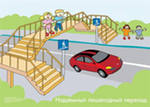 Находясь с ребенком на улице, объясняйте ему все, что происходит на дороге с транспортом, пешеходами, учите анализировать встречающиеся дорожные ситуации, видеть в них опасные элементы, безошибочно действовать в различных обстоятельствах:- понаблюдайте за работой светофора, обратите внимание ребенка на связь между цветами светофора и движением машин и пешеходов;-  покажите ребенку дорожные знаки, расскажите об их назначении;- спрашивайте у ребенка, как следует поступить на улице в той или иной ситуации;- укажите на нарушителей, отметьте, что они нарушают правила, рискуя попасть под транспорт.Проверьте, умеет ли ребенок использовать свои знания в реальных дорожных ситуациях: попробуйте переходить дорогу с односторонним и двусторонним движением, через регулируемый и нерегулируемый перекрестки.      Умейте предвидеть скрытую опасность!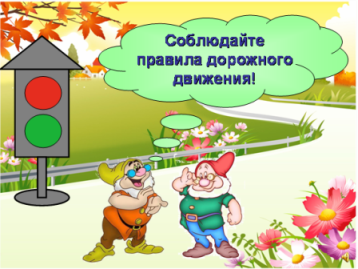 Многие считают, что несчастье на дорогах – случайность, уберечься от которой невозможно. Это неверно! 95% детей, пострадавших на дорогах, были сбиты автомобилями в повторяющихся ситуациях, ситуациях обманчивой безопасности.Разберите вместе с ребенком типичные опасные дорожные ситуации, объясните, почему в первый момент ему показалось, что ситуация безопасная, в чем он ошибся.Недостаточно ориентироваться на зеленый сигнал светофора, необходимо убедиться, что опасность не угрожает. Выработайте у ребенка привычку всегда перед выходом на дорогу остановиться, оглядеться, прислушаться – и только тогда переходить улицу.Стоящая машина опасна: она может закрывать собой другой автомобиль, который движется с большой скоростью.    На остановке люди обычно спешат и забывают о безопасности. Не обходите стоящий автобус ни спереди, ни сзади, двигайтесь в сторону ближайшего пешеходного перехода.    Если пришлось остановиться на середине дороги, надо быть предельно внимательным, не делать ни одного движения, не убедившись в безопасности. Покажите ребенку на дороге, что если стоять на осевой линии, машины приближаются с обеих сторон, и объясните ему, как он должен вести себя.    Не допускайте, чтобы ребенок бежал мимо арки впереди взрослого, его необходимо держать за руку.    Опасно играть рядом с дорогой: кататься  летом на велосипеде или зимой на санках.    В зимний период на тротуарах и проезжей части появляется ледяной накат, который может явиться причиной попадания ребенка под движущийся транспорт.    Следите за тем, чтобы у вашего ребенка была удобная обувь.  Будьте предельно внимательны и осторожны при посадке в общественный транспорт, соскальзывание с подножки которого может послужить причиной падения под колеса.    Нельзя спрыгивать с останавливающегося транспорта, это также может повлечь за собой травматизм и различные переломы.Предложите ребенку утром самому привести вас в детский сад, или, наоборот, возвращаясь, самому найти дорогу домой.Соблюдайтеправила безопасности пешеходов!    Крепко держите ребенка за руку, особенно возле перехода дороги. На улице дети отвлекаются на всевозможные предметы, звуки, не замечая идущую машину, и думая, что путь свободен, могут вырваться из рук взрослого и побежать через дорогу.    Прежде чем перейти дорогу, убедитесь в полной безопасности. Остановитесь у края проезжей части, посмотрите налево и, если нет машин, дойдите до середины проезжей части. Еще раз посмотрите направо, и при отсутствии транспорта закончите переход.    Если на пешеходном переходе или перекрестке есть светофор, он покажет, когда идти, а когда стоять и ждать. Красный свет для пешеходов – стой, желтый – жди, зеленый – иди.    Никогда не переходите улицу на красный свет, даже если машин поблизости нет.    Переходите дорогу под прямым углом и в местах, где дорога хорошо просматривается в обе стороны.    Не спешите, переходите дорогу спокойно.    Замедлите шаг, прислушайтесь, подходя к арке, углу дома и любому другому месту, откуда может неожиданно выехать машина.    Не оставляйте детей без присмотра на улице, не разрешайте им играть вблизи проезжей части. Опасно играть рядом с дорогой: кататься  летом на велосипеде или зимой на санках.    В зимний период на тротуарах и проезжей части появляется ледяной накат, который может явиться причиной попадания ребенка под движущийся транспорт.    Следите за тем, чтобы у вашего ребенка была удобная обувь.    Будьте предельно внимательны и осторожны при посадке в общественный транспорт, соскальзывание с подножки которого может послужить причиной падения под колеса.    Нельзя спрыгивать с останавливающегося транспорта, это также может повлечь за собой травматизм и различные переломы.Предложите ребенку утром самому привести вас в детский сад, или, наоборот, возвращаясь, самому найти дорогу домой.     Дошкольник должен знать!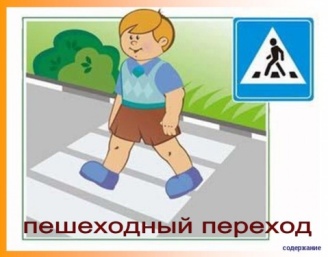 1.     Для чего служит тротуар (для движения пешеходов).2.   Как следует ходить по улице (спокойным шагом, придерживаясь правой стороны тротуара, чтобы не мешать движению встречных пешеходов).3.     Почему нельзя ходить по проезжей части улицы (она предназначена для движения машин).4.     Как и на какой сигнал светофора можно переходить дорогу (либо по наземному переходу на зелёный сигнал светофора, либо по подземному переходу, предварительно необходимо убедиться в безопасности, нельзя переходить улицу на роликах, скейтбордах, самокатах и т. д.).5.     Как следует двигаться в случае отсутствия тротуара (навстречу движению транспорта по обочине или краю дороги, в этом случае не только водитель видит тебя издали, но и ты видишь приближающуюся машину).6.     Может ли машина остановиться мгновенно (нет, даже если водитель нажмет на тормоз, она еще несколько метров будет по инерции двигаться по дороге).Берегите себя и своих близких и не забывайте, что самая доходчивая форма обучения – личный пример!Дети в силу своих возрастных особенностей не всегда способны оценить обстановку и распознать опасность. Своевременно обучайте их умению ориентироваться в дорожной ситуации, воспитывайте потребность быть дисциплинированными, осторожными и осмотрительными на улице.Находясь с ребенком на улице, объясняйте ему все, что происходит на дороге с транспортом, пешеходами, учите анализировать встречающиеся дорожные ситуации, видеть в них опасные элементы, безошибочно действовать в различных обстоятельствах:- понаблюдайте за работой светофора, обратите внимание ребенка на связь между цветами светофора и движением машин и пешеходов;-  покажите ребенку дорожные знаки, расскажите об их назначении;- спрашивайте у ребенка, как следует поступить на улице в той или иной ситуации;- укажите на нарушителей, отметьте, что они нарушают правила, рискуя попасть под транспорт.Проверьте, умеет ли ребенок использовать свои знания в реальных дорожных ситуациях: попробуйте переходить дорогу с односторонним и двусторонним движением, через регулируемый и нерегулируемый перекрестки.      Умейте предвидеть скрытую опасность!Многие считают, что несчастье на дорогах – случайность, уберечься от которой невозможно. Это неверно! 95% детей, пострадавших на дорогах, были сбиты автомобилями в повторяющихся ситуациях, ситуациях обманчивой безопасности.Разберите вместе с ребенком типичные опасные дорожные ситуации, объясните, почему в первый момент ему показалось, что ситуация безопасная, в чем он ошибся.Недостаточно ориентироваться на зеленый сигнал светофора, необходимо убедиться, что опасность не угрожает. Выработайте у ребенка привычку всегда перед выходом на дорогу остановиться, оглядеться, прислушаться – и только тогда переходить улицу.Стоящая машина опасна: она может закрывать собой другой автомобиль, который движется с большой скоростью.    На остановке люди обычно спешат и забывают о безопасности. Не обходите стоящий автобус ни спереди, ни сзади, двигайтесь в сторону ближайшего пешеходного перехода.    Если пришлось остановиться на середине дороги, надо быть предельно внимательным, не делать ни одного движения, не убедившись в безопасности. Покажите ребенку на дороге, что если стоять на осевой линии, машины приближаются с обеих сторон, и объясните ему, как он должен вести себя.    Не допускайте, чтобы ребенок бежал мимо арки впереди взрослого, его необходимо держать за руку.    Опасно играть рядом с дорогой: кататься  летом на велосипеде или зимой на санках.    В зимний период на тротуарах и проезжей части появляется ледяной накат, который может явиться причиной попадания ребенка под движущийся транспорт.    Следите за тем, чтобы у вашего ребенка была удобная обувь.  Будьте предельно внимательны и осторожны при посадке в общественный транспорт, соскальзывание с подножки которого может послужить причиной падения под колеса.    Нельзя спрыгивать с останавливающегося транспорта, это также может повлечь за собой травматизм и различные переломы.Предложите ребенку утром самому привести вас в детский сад, или, наоборот, возвращаясь, самому найти дорогу домой.Соблюдайтеправила безопасности пешеходов!    Крепко держите ребенка за руку, особенно возле перехода дороги. На улице дети отвлекаются на всевозможные предметы, звуки, не замечая идущую машину, и думая, что путь свободен, могут вырваться из рук взрослого и побежать через дорогу.    Прежде чем перейти дорогу, убедитесь в полной безопасности. Остановитесь у края проезжей части, посмотрите налево и, если нет машин, дойдите до середины проезжей части. Еще раз посмотрите направо, и при отсутствии транспорта закончите переход.    Если на пешеходном переходе или перекрестке есть светофор, он покажет, когда идти, а когда стоять и ждать. Красный свет для пешеходов – стой, желтый – жди, зеленый – иди.    Никогда не переходите улицу на красный свет, даже если машин поблизости нет.    Переходите дорогу под прямым углом и в местах, где дорога хорошо просматривается в обе стороны.    Не спешите, переходите дорогу спокойно.    Замедлите шаг, прислушайтесь, подходя к арке, углу дома и любому другому месту, откуда может неожиданно выехать машина.    Не оставляйте детей без присмотра на улице, не разрешайте им играть вблизи проезжей части. Опасно играть рядом с дорогой: кататься  летом на велосипеде или зимой на санках.    В зимний период на тротуарах и проезжей части появляется ледяной накат, который может явиться причиной попадания ребенка под движущийся транспорт.    Следите за тем, чтобы у вашего ребенка была удобная обувь.    Будьте предельно внимательны и осторожны при посадке в общественный транспорт, соскальзывание с подножки которого может послужить причиной падения под колеса.    Нельзя спрыгивать с останавливающегося транспорта, это также может повлечь за собой травматизм и различные переломы.Предложите ребенку утром самому привести вас в детский сад, или, наоборот, возвращаясь, самому найти дорогу домой.     Дошкольник должен знать!1.     Для чего служит тротуар (для движения пешеходов).2.   Как следует ходить по улице (спокойным шагом, придерживаясь правой стороны тротуара, чтобы не мешать движению встречных пешеходов).3.     Почему нельзя ходить по проезжей части улицы (она предназначена для движения машин).4.     Как и на какой сигнал светофора можно переходить дорогу (либо по наземному переходу на зелёный сигнал светофора, либо по подземному переходу, предварительно необходимо убедиться в безопасности, нельзя переходить улицу на роликах, скейтбордах, самокатах и т. д.).5.     Как следует двигаться в случае отсутствия тротуара (навстречу движению транспорта по обочине или краю дороги, в этом случае не только водитель видит тебя издали, но и ты видишь приближающуюся машину).6.     Может ли машина остановиться мгновенно (нет, даже если водитель нажмет на тормоз, она еще несколько метров будет по инерции двигаться по дороге).Берегите себя и своих близких и не забывайте, что самая доходчивая форма обучения – личный пример!